Profession enseignante : quelles responsabilités collectives aujourd’hui ? 11 mai 2019 - Journée Rencontre-débat de l’AFEF Palais du Luxembourg, 15ter rue de Vaugirard, Paris 6èmeProgramme      9h30-10h     Accueil    10h-10h30   Mot d’accueil : Pierre Ouzoulias, sénateurConférence d’ouverture : Dominique Bucheton. Comment réinventer le métier enseignant pour que nos élèves soient en mesure d’apporter des réponses aux grandes questions actuelles, sociétales, climatiques ? Quelle culture pour les accompagner dans l’invention d’une société plus juste et plus humaine ?    10h30-11h30 Dispositifs contraints – Présentation Sandrine Laux, Guillaume Loock, Françoise Girod		   CP : Enseignement à deux dans une classe – Alain Jean, Françoise Morel		   LP : Coenseignement – Un·e enseignant·e    11h30-11h40	Pause    11h40-12h40 Créativité et langage – Présentation Ande Poggi		   Serge Herreman - Expression dramatique à l’école primaire		   Ande Poggi – Écriture poétique à l’école primaire		   Hélène Paumier – Au lycée, atelier d’écriture au long cours et maison d’édition    12h40-13h50 Déjeuner libre   13h50-16h	     Conditions du développement professionnel – Présentation C. Alpha, F. Wittersheim		Du côté de l’institution		   Brigitte Courbet-Manet : Développement professionnel des enseignants		   Jean-Baptiste Quéron : Coordination des enseignants en Rep+		Formation initiale et continue 		   Isabelle Henry : Formation initiale : devenir sujet-enseignant   Karine Risselin : Un lieu pour interroger les pratiques au secondaireEnjeux du travail collaboratif des enseignants   Danielle Alexandre et des enseignant·e·s : Nouvelles dynamiques collaboratives en REP+   16h10-17h      Conférence de clôture et débat avec la salle : Yves Reuter		Mot de clôture : Pierre Ouzoulias, sénateurInscription gratuite obligatoire jusqu’au 1er mai : afef.contact@gmail.com Retrouver la présentation complète sur http://www.afef.org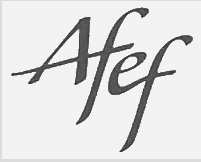 